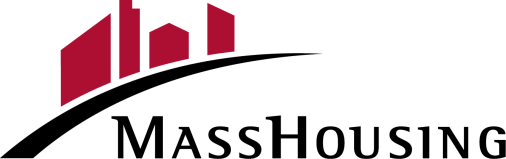 2nd MORTGAGE REPAIR LOANEXTENSION REQUEST FORMPlease submit the following information for an extension request.  All extensions are subject to the review and approval of MassHousing.  Amount Disbursed: $____________Funds Remaining in Escrow Account: $_________________% Completed:____________Reason for extension including specific details__________________________________________________________________________________________________________________________________________________________Estimated completion time____________________________________________________________________________________________________________________________________________________________Other Comments:___________________________________________________________________________________________________________________________________________________________________________________________________________________________________________________________________________________________________________________________________________________________   		 	__________Lender						 	  Date		2nd Mortgage Repair Extension Request Form – MassHousing  -Home Ownership                         	  2/2022Page 1 of 1                                                                                                                                                                             MassHousing Loan Number:Borrower Name:Property Address: